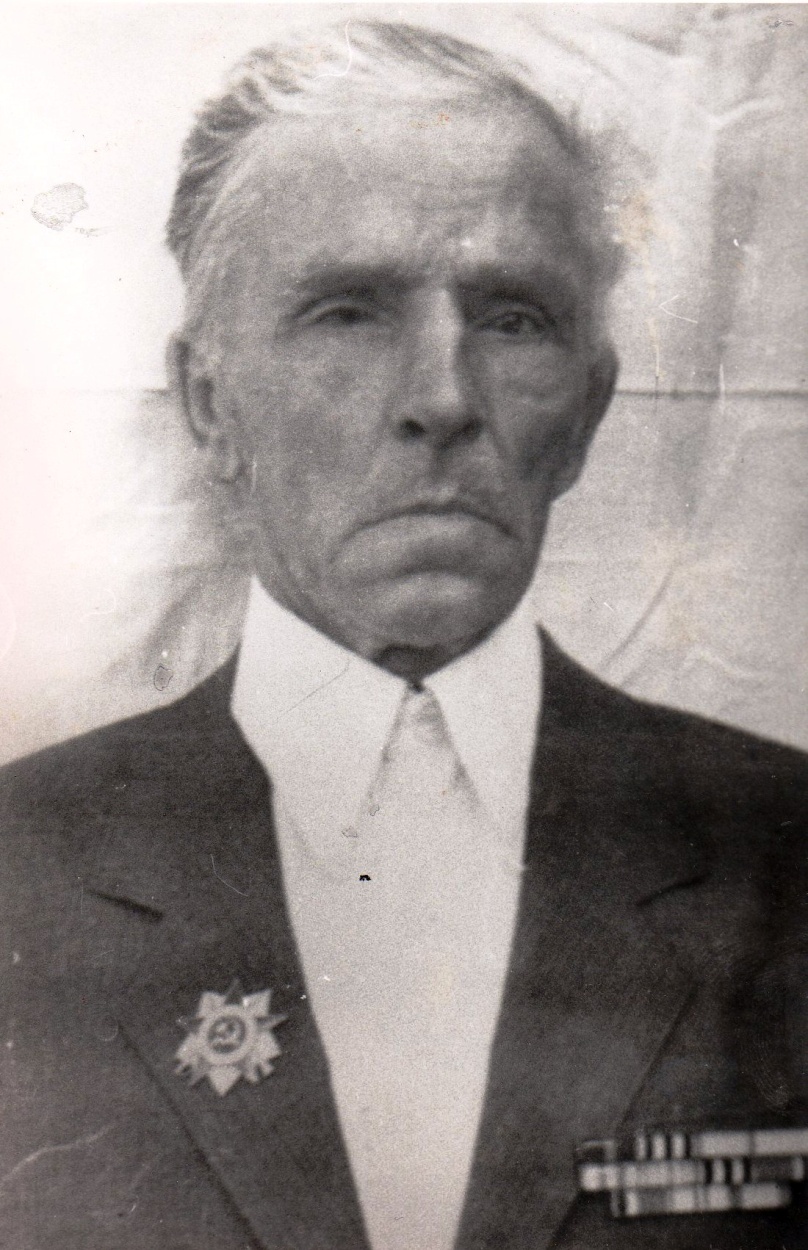 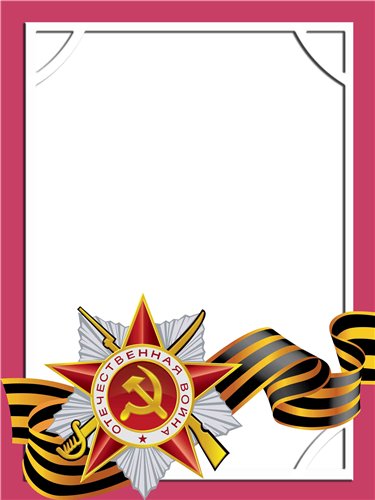                           Романов                         Михаил                          Андреевич                                                        Ветеран войны и труда            Родился в 1920 г., п. Атиг, русский, чл. КПСС.          Участвовал в боях в пехоте - стрелком в 383 стрелковом полку. С  1943 года в артиллерии  в составе 247 артполка – командир орудия – С Т А Р Ш И Й    С Е Р Ж А Н Т. Дважды был ранен.          Награжден орденами: «Отечественная война I ст.», «Слава III ст.»; медали: «За Отвагу», «За Победу над Германией», «Ветеран труда» и  другими четырьмя медалями. 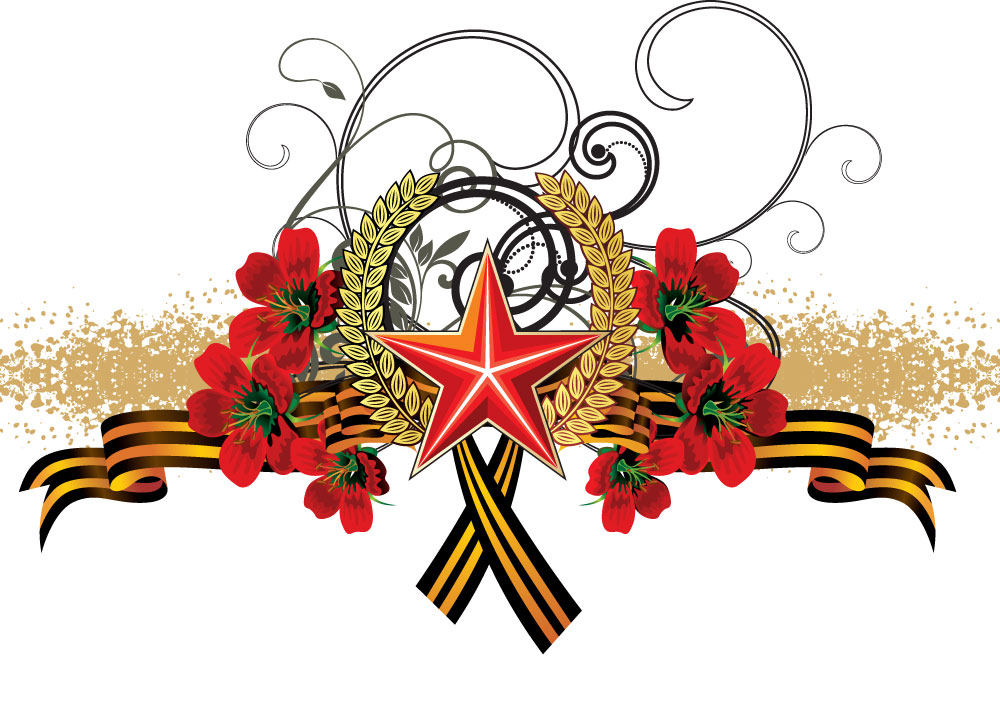 